TRABAJO N°2 OCTAVO BÁSICO Departamento de Educación Física y SaludELABORA UN AFICHE INFORMATIVOObjetivo:Elaborar un afiche informativo para promocionar las cualidades físicas. Indicaciones: Utilizar un vocabulario adecuado y ortografía. Seguir las instrucciones del trabajo. Instrucciones para elaborar tu afiche: Temática: “Cualidades  Físicas: Resistencia, velocidad, fuerza y flexibilidad”El afiche lo puedes hacer en Word o en Power Point en solo una plana. Primero deberás elaborar un slogan (frase) muy breve que esté relacionado con las cualidades físicas. Luego explicar las cuatro cualidades físicas básicas, incluyendo textos e imágenes que deban ser sacadas por ti mismo para explicar cada cualidad física. Ejemplo:  Resistencia debes explicarla y luego poner una foto tuya demostrando algún ejercicio relacionado con la resistencia, y también explicar los tipos de resistencia, también con imágenes donde tú tienes que demostrar algún ejercicio, y así realizarlo de igual manera con las demás cualidades físicas. El afiche lo puedes crear como tú quieras, puedes incluir formas de textos (figuras), distintos tamaños de letras, colores llamativos, etc.Recuerda ponerle “Nombre y Curso” a tu afiche. Ejemplos de afiches: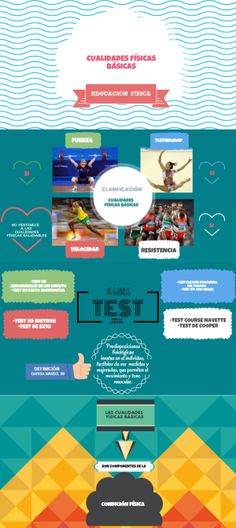 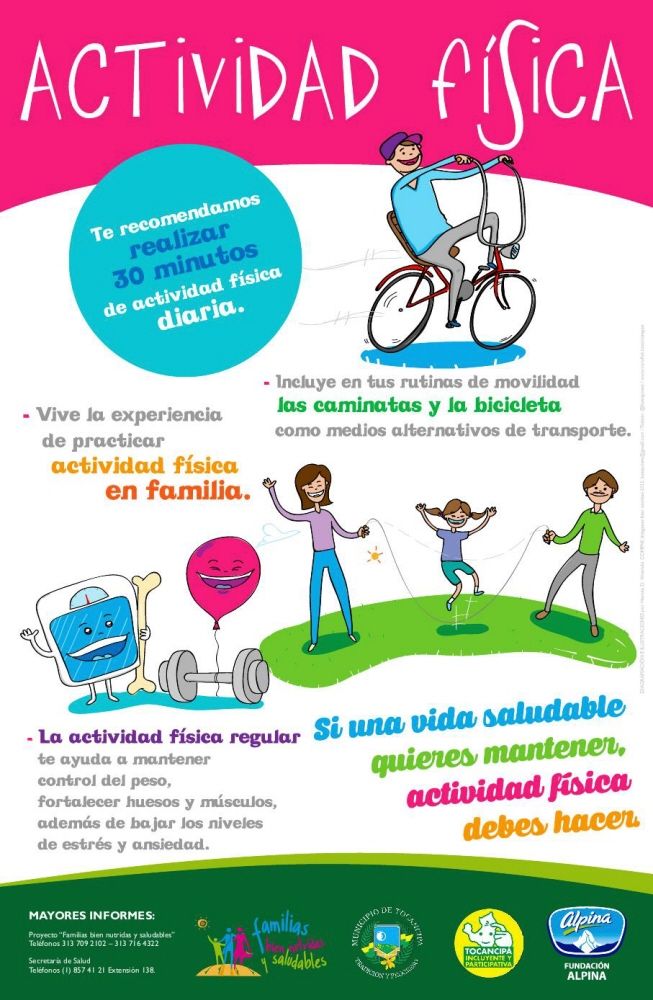 PAUTA DE EVALUACIÓNMuy bien:      4 puntos Bien :              3 puntosSuficiente:     2 puntos Insuficiente:  1 punto Criterios a evaluar  PuntosEs coherente el afiche con la temática de cualidades físicas. 4ptos El afiche presenta la insignia del colegio. 4ptosDa una explicación clara de que trata c/u de las cualidades físicas.(Definición) 4ptsEl afiche presenta imágenes obtenidas por el alumno.  4ptos Es coherente el slogan con la temática de afiche.  4ptosEl slogan es creativo dejando un mensaje significativo. 4ptosEl afiche contiene formas de textos (Figuras) 4ptosLa tipografía es creativa y ordenada. Ej. Todos los títulos con la misma letra, todos los textos con la misma letra. 4ptosEl afiche está ordenado ( bien distribuidos los textos, imágenes) 4ptosEl afiche es creativo respecto al diseño. 4ptosPuntaje máximo 40 puntos 